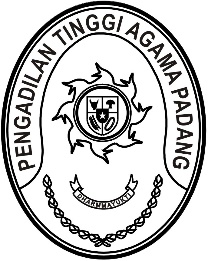 Nomor     	: W3-A/2271/PP.00.1/VIII/2022	29 Agustus 2022Lampiran	: -Perihal	:	Undangan Yth. Ketua Pengadilan Agama Se-Sumatera Barat	Sehubungan dengan dengan akan dilaksanakan acara Wisuda Purna Bakti Ketua Pengadilan Tinggi Agama Padang, Drs. H. Zein Ahsan, M.H., pelaksanaan pembinaan dengan narasumber antara lain Yang Mulia Ketua Kamar Agama Mahkamah Agung RI, 
Bapak Prof. Dr. Drs. H. Amran Suadi, S.H., M.Hum., M.M., dan pisah sambut Ketua Pengadilan Tinggi Agama Padang yang lama dan baru, maka kami undang Saudara mengikuti acara dimaksud pada:1. Hari/Tanggal	: Selasa s.d. Kamis / 30 Agustus s.d. 1 September 20222.Pukul		: Jadwal dan ketentuan lainnya terlampirDemikian disampaikan, atas kehadirannya diucapkan terima kasih.Lampiran Surat KetuaPengadilan Tinggi Agama PadangNomor	: W3-A/2271/PP.00.1/VIII/2022Tanggal	: 25 Agustus 2022Wassalam,Ketua,Zein AhsanHARIPukulPESERTAPAKAIANTEMPATMEDIAKETERANGANSelasa/ 
30 Agustus 202209:00 WIB s.d. selesaiKetua, Panitera dan Sekretaris Pengadilan Agama Se-Sumatera BaratPDHBandara Internasional Minangkabau-Penjemputan Pimpinan Mahkamah Agung19:00 WIB s.d. selesaiKetua Pengadilan Agama Se-Sumatera BaratToga dan Kalung JabatanSantika Premiere Hotel Padang, 
Jl. Jend. A Yani No.20, Olo, Kec. Padang Barat, Kota PadangGladi kotor acara wisuda purnabakti19:00 WIB s.d. selesaiPanitera dan Sekretaris Pengadilan Agama Se-Sumatera BaratBatikSantika Premiere Hotel Padang, 
Jl. Jend. A Yani No.20, Olo, Kec. Padang Barat, Kota PadangGladi kotor acara wisuda purnabaktiRabu/ 
31 Agustus 202207:00 WIB s.d. selesaiKetua Pengadilan Agama Se-Sumatera BaratToga dan Kalung Jabatan Santika Premiere Hotel Padang, 
Jl. Jend. A Yani No.20, Olo, Kec. Padang Barat, Kota Padang-Sebagai Pengiring WisudawanPanitera dan Sekretaris Pengadilan Agama Se-Sumatera BaratPSLSantika Premiere Hotel Padang, Jl. Jend. A Yani No.20, Olo, Kec. Padang Barat, Kota Padang-Hakim dan Aparatur Pengadilan di Wilayah Pengadilan Tinggi Agama PadangPDHCommand Center atau Media Center Satker masing-masingChannel Youtube Pengadilan Tinggi Agama PadangLink Youtube:s.id/PurnaKPTAKamis/ 
1 September 202214:00 s.d. 17:00 WIBKetua, Panitera dan Sekretaris Pengadilan Agama Se-Sumatera BaratBatikPengadilan Tinggi Agama Padang, Jalan By Pass KM 24, Koto Tangah, Kota Padang-Hakim dan Aparatur Pengadilan Agama Se-Sumatera BaratPDHCommand Center atau Media Center Satker masing-masingAplikasi Zoom:Meeting ID : 918 8377 4544
Passcode  : 749218